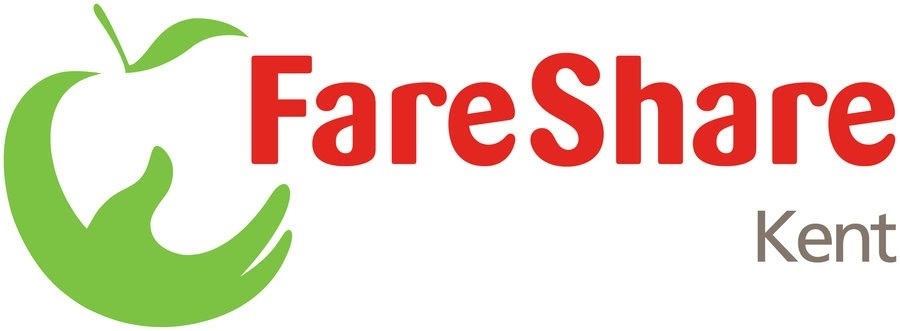 Regional Sourcing Officer Accountable to:  Operations Manager.Salary: £12,909Hours: 18.75 hours per weekSummary of RoleWorking to the Operations Manager the postholder will be required to maintain existing and develop new relationships with food partners and food industry stakeholders across the Kent region. The key objective will be to identify and effectively access extra food volumes that can underpin and support the future growth of FareShare Kent. The acheivement of any growth must be delivered to the highest standards of food hygiene and health & safety. Duties & Key Results AreasKey duties will include:Research and develop new relationships with food partners and food industry stakeholders across KentMeet potential new food partners to competently and effectively present the benefits of working with FareShare KentBuild strong relationships and engage with food partners and stakeholders on a regular basisIn creating partnerships ensure the highest standards in regard of food hygiene and general health and safety are maintained at all timesCreate a food partner portfolio, also acting as its main point of contact Work closely with the FareShare Kent team to discuss food availability and co-ordinate logistical arrangements to collect available foods as necessaryMaintain ongoing record relating to receipted food volumes as received from both existing and new partners including the breakdown of product types as obtainedOn a regular basis, capture feedback from our food partners about their relationship with FareShare Kent identifying as necessary how improvements in our service can be achievedAttend monthly meetings as scheduled by the Fareshare Kent Operations Manager providing a full overview of food receipted progression as achieved through the establishment of existing and new food partnerships.Person SpecificationEssentialGood organisational skills and the ability to prioritise workloads, whilst maintaining an excellent attention to detailThe ability to develop and maintain effective working relationships with external food partners and the FareShare Kent teamA team player with an enthusiastic, positive and collaborative attitude to achieving work objectives and a desire to find tangible solutions to matters which may ariseA commitment to excellent customer serviceExcellent communication skillsComputer literate including a good working knowledge of Microsoft Office and ExcelOwn car with current clean driving license; DesirableExperience of working in partnership with other organisationsA level 3 qualification in food hygieneFood sector experience